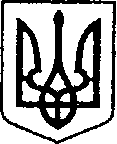 УКРАЇНАЧЕРНІГІВСЬКА ОБЛАСТЬН І Ж И Н С Ь К А    М І С Ь К А    Р А Д АВ И К О Н А В Ч И Й    К О М І Т Е ТР І Ш Е Н Н Явід 10 листопада 2022 р.	            м. Ніжин	                         № 403Про продовження терміну дії дозволів на розміщення зовнішньої реклами від 29.11.2021 р. №252, №253, №254, №255    	Відповідно до ст. 31, 42, 52, 53, 59, 73 Закону України «Про місцеве самоврядування в Україні», Закону України «Про рекламу», «Порядку розміщення зовнішніх  рекламних засобів (реклами) на території міста Ніжин», затвердженого рішенням Ніжинської міської ради від 30.06.2016 року № 19-12/2016 (зі змінами), Регламенту виконавчого комітету Ніжинської  міської  ради VIIІ скликання, затвердженого рішенням Ніжинської міської ради від 24.12.2020 року № 27-4/2020, розглянувши заяви ТОВ «АТБ-маркет» від 25.10.2022 р. щодо продовження терміну дії дозволів на розміщення зовнішньої реклами, виконавчий комітет Ніжинської міської ради вирішив:1. Продовжити ТОВ «АТБ-маркет» термін дії дозволів №252, №253, №254, №255 на розміщення зовнішньої реклами від 29.11.2021 р. на 2 (два) роки за адресами:1.1. м. Ніжин, вул. Носівський шлях, буд.8; згідно договору №213 на тимчасове користування місцем розташування зовнішнього рекламного засобу (реклами) від 29.11.2021 р.; тип рекламного засобу: рекламний щит, розміром 1,2*1,07 м. Дозвіл №252 від 29.11.2021 р.;1.2. м. Ніжин, вул.3-й Мікрорайон, на перехресті з вул. Шевченка; згідно договору №214 на тимчасове користування місцем розташування зовнішнього рекламного засобу (реклами) від 29.11.2021 р.; тип рекламного засобу: рекламний щит, розміром 1,2*1,07 м. Дозвіл №253 від 29.11.2021 р.;1.3. м. Ніжин, вул. Прилуцька перед поворотом на пр. Урожайний; згідно договору №215 на тимчасове користування місцем розташування зовнішнього рекламного засобу (реклами) від 29.11.2021 р.; тип рекламного засобу: рекламний щит, розміром 1,2*1,07 м. Дозвіл №254 від 29.11.2021 р.;1.4. м. Ніжин, вул. Захисників України (вул. Генерала Корчагіна) перед поворотом на вул. Шевченка; згідно договору №216 на тимчасове користування місцем розташування зовнішнього рекламного засобу (реклами) від 29.11.2021 р.; тип рекламного засобу: рекламний щит, розміром 1,2*1,07 м. Дозвіл №255 від 29.11.2021 р.;2. У десятиденний термін з дня набрання чинності даним рішенням ТОВ «АТБ-маркет» реалізувати пункт 1. цього рішення шляхом укладення з виконавчим комітетом Ніжинської міської ради додаткових угод до договорів на тимчасове користування місцем розташування зовнішнього рекламного засобу (реклами) (договори № 213, №214, №215, №216).3. Відділу містобудування та архітектури виконавчого комітету Ніжинської міської ради здійснювати контроль за дотриманням розповсюджувачем  зовнішньої  реклами (ТОВ «АТБ-маркет») вимог Порядку розміщення зовнішньої реклами на території міста Ніжина.4. Т. в. о. начальника відділу містобудування та архітектури – головному архітектору Дяконенко І. І. забезпечити оприлюднення даного рішення на сайті Ніжинської міської ради протягом п’яти робочих днів з дня його прийняття.5. Контроль за виконанням даного рішення покласти на першого заступника міського голови з питань діяльності виконавчих органів ради Вовченка Ф. І.Головуючий на засіданні виконавчого комітету Ніжинської міської ради перший заступник міського голови з питань діяльності виконавчих органів ради                        Федір ВОВЧЕНКОПОЯСНЮВАЛЬНА ЗАПИСКАдо проєкту рішення «Про продовження терміну дії дозволів на розміщення зовнішньої реклами від 29.11.2021 р. №252, №253, №254, №255»           Відповідно до Регламенту роботи виконавчого комітету Ніжинської міської ради відділ містобудування та архітектури виконавчого комітету Ніжинської міської ради виносить на розгляд виконавчого комітету проєкт рішення «Про продовження терміну дії дозволів на розміщення зовнішньої реклами від 29.11.2021 р. №252, №253, №254, №255».             Обгрунтування необхідності прийняття акта.Відповідно до ст. 31, 42, 59, 73, Закону України «Про місцеве самоврядування в Україні», Закону України «Про рекламу», «Порядку розміщення зовнішніх  рекламних засобів (реклами) на території міста Ніжина», затвердженого рішенням Ніжинської міської ради VII скликання від 30.06.2016 року № 19-12/2016 (зі змінами), Регламенту виконавчого комітету Ніжинської  міської  ради VIII скликання, затвердженого рішенням виконавчого комітету міської ради від 24.12.2020 року № 27-4/2020 (зі змінами), заяв  ТОВ «АТБ-маркет», дозволів на розміщення зовнішньої реклами в м. Ніжин, які узгоджені з відповідними органами, відділ містобудування та архітектури подає на розгляд виконавчого комітету Ніжинської міської ради даний проєкт рішення для продовження терміну дії дозволу на розміщення зовнішньої реклами.Загальна характеристика і основні положення проєкту.Проєкт складається з законодавчого обґрунтування та  5  розділів. Обгрунтування містить посилання на ст. ст. ст.  31, 42, 53, 59 Закону України «Про місцеве самоврядування в Україні», Закону України «Про рекламу» та «Порядок розміщення зовнішніх рекламних засобів (реклами) на території міста Ніжина», затверджений  34 сесією 7 скликання Ніжинської міської ради від 21.12.2017 року (зі змінами).  Розділ 1. Про продовження терміну дії дозволів на розміщення зовнішньої реклами ТОВ «АТБ-маркет»Розділ 2. Про укладання додаткових угод до договорів.Розділ 3. Визначає, на кого покладено контроль за дотриманням розповсюджувачем  реклами  вимог «Порядку розміщення зовнішніх рекламних засобів (реклами) на території міста Ніжина».Розділ  4.  Визначає термін оприлюднення даного рішення на офіційному сайті Ніжинської міської ради.Розділ 5. Визначає на кого покладено контроль за виконанням даного рішення.Стан нормативно-правової бази у даній сфері правового регулювання.Проєкт рішення визначає правові, організаційні засади функціонування та розвитку розбудови міста з урахуванням наявної містобудівної документації. Керуючись чинним законодавством України. На підставі звернення  ТОВ «АТБ-маркет» проведена відповідна робота, за результатами якої підготовлено даний проєкт рішення.Фінансово-економічне обґрунтування.Реалізація даного проєкту не потребує фінансових витрат з міського бюджету.Прогноз соціально-економічних та інших наслідків прийняття акту.Прийняття даного проєкту дозволить ТОВ «АТБ-маркет» продовжити термін дії дозволів на розміщення зовнішньої реклами.Перелік зацікавлених в отриманні даного рішення: ТОВ «АТБ-маркет»Інформація, яку містить проєкт рішення Проєкт рішенняя «Про продовження терміну дії дозволів на розміщення зовнішньої реклами від 29.11.2021 р. №252, №253, №254, №255» не відноситься до конфіденційної та підлягає оприлюдненню на офіційному сайті Ніжинської міської ради відповідно до чинного законодавства.Доповідач Даний проєкт на засіданні виконавчого комітету доповідати буде т. в. о. начальника відділу містобудування та архітектури – головний архітектор виконавчого комітету Ніжинської міської ради Дяконенко І. І.	Даний проєкт рішення не дотримав терміну оприлюднення на офіційному сайті Ніжинської міської ради та потребує термінового розгляду на засіданні виконавчого комітету Ніжинської міської ради в зв’язку з стислими термінами на видачу дозволу на розміщення зовнішньої реклами (10 робочих днів).Т. в. о. начальника відділу містобудуваннята архітектури – головного архітектора виконавчого комітету Ніжинської міської ради                            Ірина ДЯКОНЕНКО  Подає:Т. в. о. начальника відділу містобудування та архітектури –головного архітектора виконавчогокомітету Ніжинської міської ради    	                              Ірина ДЯКОНЕНКОПогоджують:Перший заступник міського головиз питань діяльності виконавчих органівради			 	                                                                Федір ВОВЧЕНКОКеруючий справами виконавчого комітетуНіжинської міської ради                                                             Валерій САЛОГУБНачальник  відділу юридично-кадрового                                          забезпечення апарату виконавчого комітету Ніжинської міської ради                                                                   В’ячеслав ЛЕГАВізують:Т. в. о.  начальника відділу містобудування та архітектури –головного архітектора виконавчогокомітету Ніжинської міської ради    	                              Ірина ДЯКОНЕНКО Перший заступник міського головиз питань діяльності виконавчих органівради			 	                                                               Федір ВОВЧЕНКО Керуючий справами виконавчого комітетуНіжинської міської ради                                                              Валерій САЛОГУБ
Начальник  відділу юридично-кадрового                                          забезпечення апарату виконавчого комітету Ніжинської міської ради                                                                  В’ячеслав ЛЕГА